            ОСНОВНО УЧИЛИЩЕ „ЗАХАРИ СТОЯНОВ” 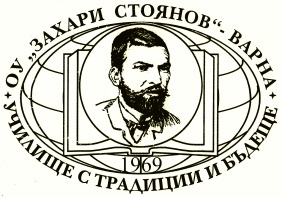                            гр. Варна, кв. „Чайка”, тел. 052/301 897, http://www.ou-zaharistoyanov.comВх.№……………/……………….ДО ДИРЕКТОРАНА ОУ „ЗАХАРИ СТОЯНОВ“ГР. ВАРНА З А Я В Л Е Н И Е от_________________________________________________________________________/име, презиме, фамилия на родителя/настойника/родител/настойник на _______________________________________________________ученик в ________    клас за учебната ________ / _________УВАЖАЕМА ГОСПОЖО ДИРЕКТОР,	Моля да бъдат извинени по семейни причини съгласно чл.58, т.1.3 от ПДУ отсъствията на сина/дъщеря ми________________________________________________ученик/чка/ в ________   клас за учебната _______ / ________ в размер на ________дни.считано от____________ до ___________     20____година.Отсъствията се налагат поради ________________________________________________
___________________________________________________________________________/вписват се причините, които налагат отсъствието/С уважение,Подпис:________________Дата:__________________Класният ръководител извинява до 3 дни. Използвани до момента__________.Остава да ползва__________Директорът извинява отсъствия до 7 дни. Използвани до моментa___________. Остава да ползва____________Класен ръководител_____________________/_______________________________/